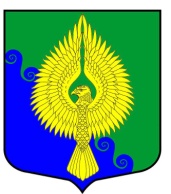 Внутригородское муниципальное образованиеСанкт-Петербургамуниципальный округ ЮНТОЛОВОМестная Администрация(МА МО МО Юнтолово)ПОСТАНОВЛЕНИЕ« 01 » октября 2020 года	 							           №  01-18 / 38Об утверждении Порядка применения целевых статей бюджета 
муниципального образования муниципальный округ ЮнтоловоВ соответствии со статьями 9 и 21 Бюджетного кодекса Российской Федерации Местная Администрация постановила:Утвердить Порядок применения целевых статей бюджета муниципального образования муниципальный округ Юнтолово  согласно приложению к настоящему постановлению.Положения Порядка применяются к правоотношениям, возникающим при составлении и исполнении  бюджета муниципального образования, начиная с 2021 года.Постановление Местной Администрации от 30.12.2019 № 01-18/87 «Об утверждении Порядка применения целевых статей бюджета муниципального образования муниципальный округ Юнтолово» считать утратившим силу.  Контроль за исполнением постановления возложить на руководителя бюджетно-финансового отдела Местной Администрации.Постановление вступает в силу с момента принятия. Глава Местной Администрации								Е.Н.КовбаПриложение 1 к Постановлению МА МО МО Юнтолово от 01.10.2020  № 01-18/38ПОРЯДОКприменения целевых статей бюджета муниципального образованиямуниципальный округ Юнтолово1. Общие положенияПорядок применения целевых статей бюджета муниципального образования муниципальный округ Юнтолово (далее – бюджет муниципального образования) разработан в соответствии со статьями 9 и 21  Бюджетного кодекса Российской Федерации, Приказом Минфина России от  06.06.2019 № 85н «Об утверждении Указаний о порядке  применения бюджетной классификации Российской Федерации».Целевые статьи расходов бюджета муниципального района обеспечивают привязку бюджетных ассигнований бюджета муниципального образования к расходным обязательствам   муниципального образования, а также переданным государственным полномочиям, подлежащим исполнению за счет средств бюджета.                                  Структура кода целевой статьи расходов бюджета муниципального  образования состоит из десяти разрядов и включает следующие составные части:8 - 12 разряды кода классификации расходов бюджета предназначены для кодирования блоков расходования средств бюджета в соответствии с расходными обязательствами муниципального образования и переданными государственными полномочиями;13 - 16 разряды кода классификации расходов бюджета предназначены для кодирования направлений расходования средств; 17 – ый разряд кода классификации расходов бюджета предназначен для детализации направления расходования средств.ХХХХХ  00000      Блок расходования средствХХХХХ  ХХХХ0    Направление расходования средствХХХХХ  ХХХХХ   Детализация направления расходования средствОтражение расходов бюджета муниципального образования, источником финансового обеспечения которых являются субсидии и  субвенции,  имеющие целевое назначение, предоставляемые из  бюджета Санкт-Петербурга (далее - целевые межбюджетные трансферты), осуществляется с использованием кода направления расходов (6 – 10 разряды кода целевой статьи расходов) в соответствии с распоряжением Комитета финансов Санкт-Петербурга.Увязка направлений расходов с блоком целевой статьи устанавливается при формировании проекта решения о бюджете муниципального образования на очередной финансовый год.Перечень кодов целевых статей расходов бюджета муниципального образования и их наименований на очередной финансовый год  устанавливается правовым актом Местной Администрации.2. Правила отнесения расходов бюджета муниципального образования на соответствующие целевые статьи2.1. Блоки целевых статей 00200 Руководство и управление в сфере установленных функций органов местного самоуправления 02000 Проведение выборов и референдумов06500 Процентные платежи по долговым обязательствам07000 Формирование резервных фондов09000 Реализация полномочий по управлению муниципальной собственностью09200 Реализация функций, связанных с общегосударственным управлением21900 Защита населения и территорий от ЧС природного и техногенного характера33000 Информационные технологии и связь34500 Малый бизнес и предпринимательство41000 Охрана окружающей среды42800 Профессиональная подготовка, переподготовка и повышение квалификации43100 Военно-патриотическое воспитание граждан45000 Мероприятия в сфере культуры45700 Средства массовой информации50500 Пенсионное обеспечение и социальное обеспечение 51000 Занятость населения51100 Осуществление деятельности по опеке и попечительству51200 Физкультурно-оздоровительная работа и спортивные мероприятия60000 Благоустройство79000 Иные расходные обязательства79500 Ведомственные целевые программы и муниципальные программы2.2. Направления расходов00100	Руководство и управление в сфере установленных функций органов местного самоуправленияПо данной группе направлений расходов отражаются расходы на содержание и обеспечение деятельности органов местного самоуправления.00010	Содержание Главы муниципального образования00020	Содержание и обеспечение деятельности представительного органа 00030	Содержание и обеспечение деятельности Местной Администрации (исполнительно-распорядительного органа) муниципального образования00040	Содержание и обеспечение деятельности финансового органа муниципального образования, контрольно-счетного органа муниципального 	образования00050	Проведение выборов  и референдумов00060	Резервный фонд Местной Администрации муниципального образования00070	Иные расходы в области общегосударственного управления00071	Формирование архивных фондов00072	Расходы на исполнение судебных актов00073	Организация информирования, консультирования и содействия жителям муниципального образования по вопросам создания ТСЖ, советов многоквартирных домов, формирования земельных участков, на которых расположены многоквартирные дома00074	Осуществление защиты прав потребителей00075	Расходы на обеспечение доступа к информации о деятельности органов местного самоуправления00076	Осуществление закупок товаров, работ, услуг для муниципальных нужд 	Реализация мероприятий в области защиты населения и территории от чрезвычайных ситуаций природного и техногенного характера, гражданской обороны00080	Содействие в установленном порядке исполнительным органам государственной власти Санкт-Петербурга в сборе и обмене информацией в области защиты населения и территорий от чрезвычайных ситуаций, а также содействия в информировании населения об угрозе возникновения или о возникновении чрезвычайных ситуаций00090	Проведение подготовки и обучения неработающего населения способам защиты и действиям в чрезвычайных ситуациях, а также способам защиты от опасностей, возникающих при ведении военных действий или вследствие этих действий	Реализация мероприятий в области национальной экономики00101	Участие в мероприятиях по содействию занятости населения.00110	Содействие развитию малого бизнеса на территории муниципального образования	Реализация мероприятий в области благоустройства территорий муниципального образования 00130	Мероприятия по благоустройству внутриквартальных территорий, в том числе:00131	Содержание внутриквартальных территорий  в части обеспечения ремонта покрытий, расположенных на внутриквартальных территориях, а так же размещение покрытий, в том числе предназначенных для кратковременного и длительного хранения индивидуального автотранспорта, на  внутриквартальных территориях00132	Размещение, содержание, включая ремонт, ограждений декоративных, ограждений газонных, полусфер, надолбов, приствольных решеток, устройств для вертикального озеленения и цветочного оформления, навесов, беседок, уличной мебели, урн, информационных щитов и стендов.00150	Озеленение  территории муниципального образования, в том числе:00151	Содержание, в том числе уборка, территорий зеленых насаждений общего пользования местного значения (включая расположенные на них элементы благоустройства), защита зеленых насаждений на указанных территориях00152	Проведение санитарных рубок, удаление аварийных, больных деревьев и кустарников в отношении территорий зеленых насаждений общего пользования местного значения, а так же на территориях, не относящихся к территориям зеленых насаждений в соответствии с законом Санкт-Петербурга00153	Создание (размещение), переустройство, восстановление и ремонт объектов зеленых насаждений, расположенных на территориях зеленых общего пользования местного значения и размещение, содержание элементов озеленения на внутриквартальных территориях.00160	Прочие мероприятия в области благоустройства, в том числе:00161	Размещение, содержание спортивных и детских площадок, включая ремонт расположенных на них элементов благоустройства, на внутриквартальных территориях00162	Выполнение оформления к праздничным мероприятиям на территории муниципального образования00163	Обеспечение проектирования благоустройства при размещении элементов благоустройства00164	Осуществление строительного контроля над выполнением работ по  благоустройству00165	Изготовление, установка и содержание информационных стендов00166	Обеспечение доступности  городской среды для маломобильных групп населения на территориях дворов муниципального образования».Реализация мероприятий в области охраны окружающей среды00170	Участие в мероприятиях по охране окружающей среды в границах муниципального образования, за исключением организации и осуществления мероприятий по экологическому контролю	Реализация мероприятий в области образования и молодежной политики00180	Профессиональная подготовка, переподготовка и повышение квалификации 00190	Мероприятия в области молодежной политики и оздоровления детей 	00191	Проведение работ по военно-патриотическому воспитанию граждан	Реализация мероприятий в области культуры00200	Организация и проведение местных и участие в организации и проведении городских и иных зрелищных мероприятий00210	Мероприятия по сохранению и развитию местных традиций и обрядов	Реализация мероприятий в области социальной политики00230	Пенсионное и социальное обеспечение, в том числе:00231	Расходы на выплату пенсии за выслугу лет лицам, замещавшим должности муниципальной службы в органах местного самоуправления00231	Расходы на выплату ежемесячной доплаты к страховой пенсии по старости, страховой пенсии по инвалидности, пенсии за выслугу лет  за стаж работы  лицам, замещавшим муниципальные должности на постоянной основе, должности муниципальной службы в органах местного самоуправления.	Реализация мероприятий в области физической культуры и спорта00240	Обеспечение условий для развития на территории муниципального образования физической культуры и массового спорта, организации и проведению официальных физкультурных мероприятий, физкультурно-оздоровительных мероприятий и спортивных мероприятий муниципального образования	Реализация мероприятий в области средств массовой информации00250	Опубликование муниципальных правовых актов, иной информации	Расходные обязательства по обслуживанию муниципального долга00260	Обслуживание муниципального долга	Реализация иных расходных обязательств в установленной сфере деятельности, в том числе:00440	Уплата членских взносов на осуществление деятельности Совета муниципальных образований Санкт-Петербурга и содержание его органов00470	Содержание муниципальной информационной службы00490	Участие в реализации мер по профилактике дорожно-транспортного травматизма на территории муниципального образования00510	Участие в деятельности по профилактике правонарушений на территории муниципального образования00520	Участие в профилактике терроризма и экстремизма на территории муниципального образования00530	Участие в установленном порядке в мероприятиях по профилактике незаконного потребления наркотических средств и психотропных веществ, наркомании в Санкт-Петербурге 00540	Участие в создании условий для реализации мер, направленных на укрепление межнационального и межконфессионального согласия, сохранение и развитие языков и культуры народов Российской Федерации, проживающих на территории муниципального образования, социальную и культурную адаптацию мигрантов, профилактику межнациональных конфликтов00550	Участие в реализации мероприятий по охране здоровья граждан от воздействия табачного дыма и информирование населения о вреде табака00560	Организация и проведение досуговых мероприятий для жителей     муниципального образования00570 Осуществление экологического просвещения, а также организация экологического воспитания и формирования экологической культуры в области обращения с твердыми коммунальными отходами.